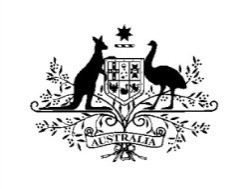 Australian Embassy Tokyo1. Personal 2. Availability3. Referees (Please provide the names of two referees who we may contact)4. Personal Statement & Curriculum Vitae5. Key area of Interest6. Applicant StatementThe above information, to the best of my knowledge, is true and correct. I consent to the Embassy collecting and using the information, and to relevant employers disclosing the information in relation to my work performance and conduct for the purpose of assessing my suitability to carry out the duties of the internship I have applied for, and suitability to become an Embassy intern. I understand that misstatements or omissions in the selection process may result in a failure to secure an internship or immediate discharge if they are discovered.You will only be contacted should you be successful in gaining an internship opportunity.TitleSurnameSurnameSurnameSurnameGiven Name(s)Given Name(s)Given Name(s)Postal AddressPostal AddressPostal AddressPostal AddressPostal AddressPostal AddressPostal AddressPostal AddressCity or Town City or Town Postcode Postcode Postcode Postcode CountryCountryContact Telephone No, (incl. country/area codes)Contact Telephone No, (incl. country/area codes)Contact Telephone No, (incl. country/area codes)Contact Telephone No, (incl. country/area codes)Email addressEmail addressEmail addressEmail addressNationality/NationalitiesNationality/NationalitiesNationality/NationalitiesNationality/NationalitiesNationality/NationalitiesNationality/NationalitiesNationality/NationalitiesAgeDo you have any special needs? (please specify) 	Do you have any special needs? (please specify) 	Do you have any special needs? (please specify) 	Do you have any special needs? (please specify) 	Do you have any special needs? (please specify) 	Do you have any special needs? (please specify) 	Do you have any special needs? (please specify) 	Do you have any special needs? (please specify) 	University attending/attended:University attending/attended:University attending/attended:Course of study:Course of study:Course of study:Course of study:Course of study:Is the institution sponsoring your internship?Is the institution sponsoring your internship?Is the institution sponsoring your internship?Is the institution sponsoring your internship?Is the institution sponsoring your internship?Is the institution sponsoring your internship?Is the institution sponsoring your internship?Is the institution sponsoring your internship?Where did you hear about this internship program?Where did you hear about this internship program?Where did you hear about this internship program?Where did you hear about this internship program?Where did you hear about this internship program?Where did you hear about this internship program?Where did you hear about this internship program?Where did you hear about this internship program?Do you have experience travelling or living in Japan? (please provide details)Do you have experience travelling or living in Japan? (please provide details)Do you have experience travelling or living in Japan? (please provide details)Do you have experience travelling or living in Japan? (please provide details)Do you have experience travelling or living in Japan? (please provide details)Do you have experience travelling or living in Japan? (please provide details)Do you have experience travelling or living in Japan? (please provide details)Do you have experience travelling or living in Japan? (please provide details)Are you insured?  (please provide details) Are you insured?  (please provide details) Are you insured?  (please provide details) Are you insured?  (please provide details) Are you insured?  (please provide details) Are you insured?  (please provide details) Are you insured?  (please provide details) Are you insured?  (please provide details)  Please state the time frame you are applying to intern (DD/MM/YY – DD/MM/YY. We accept periods of 8-12 weeks.)Referee 1Referee 1Referee 1Referee’s Name and OrganisationReferee’s Name and OrganisationReferee’s Name and OrganisationReferee’s Relationship to ApplicantReferee’s Relationship to ApplicantYears of relationshipContact NumberEmailEmailReferee 2Referee 2Referee 2Referee’s Name and OrganisationReferee’s Name and OrganisationReferee’s Name and OrganisationReferee’s Relationship to ApplicantReferee’s Relationship to ApplicantYears of relationshipContact NumberEmailEmailPlease provide a brief statement explaining your interest in an internship at the Australian Embassy in Tokyo, outlining how your study or work experience will help you contribute to work at the Embassy.  I have attached my current CV of no more than two A4 pages.	Using your persuasive written communication skills, please indicate your specific interests, language and computer skills.(a)  Area of specific Interest – E.g. Foreign Policy, Trade Policy, Trade promotion, Agriculture, Education, Resources and Energy, Administration, Accounting, Public and Cultural Affairs, Event Coordination (b) English language ability(c) Japanese language ability(d) Computer skillsSignatureDate